ПАСПОРТ СПЕЦИАЛИСТА            1. Фамилия        Нургазиев 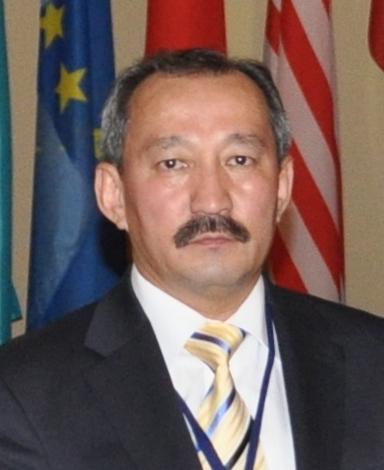            2. Имя     Рысбек              3. Отчество  Зарылдыкович            4. Пол     мужской    5. Дата рождения 7.11.1961            6. Место рождения  с. Мин-Булак Тянь-Шаньского района           7. Национальность     кыргыз             8. Гражданство   кыргызскоеОбразованиеНазвание ВУЗа        Московская ветеринарная академияГод окончания вуза__ 1983    Место работы1. Государство Кыргызская Республика   2. Организация Кыргызский национальный аграрный университет им. К.И.  Скрябина3. Должность           ректорНаличие ученой степениСтепень (К) (Д)_кандидат ветеринарных наук Отрасль   наук ветеринарная микробиология, вирусология, эпизоотология, микология с микотоксикологией и иммунология Шифр специальности (по номенклатуре научных работников)  06.02.02Дата присуждения 1989г.Степень (Д)   доктор ветеринарных наук  Отрасль   наук  ветеринарная микробиология, вирусология, эпизоотология, микология с микотоксикологией и иммунология Шифр специальности (по номенклатуре научных работников)  06.02.02Дата присуждения__1997г.                                 Наличие ученых званийУченое звание (доцент/снс)__________ Специальность _____________Дата присвоения_______________________________________________2. Ученое звание   профессор_________Специальность ветеринрия              Дата присуждении  29 апреля 1999г.Наличие академических званийЗвание_действительный член (академик)  Академия_НАН КРЗвание_____________________Академия_________________1. Количество публикаций  336 в.т.ч.  научных 296. монографий  2, учебно-методических 26,  изобретений 12.Научные трудыОсновные: шифр научной специальности_06.02.021. Isolation and cultivation of infectious rhinotracheitis virus статья  Vestnik KNAU №2 (53) December 2020 P. 74-78. 2.Серологический мониторинг инфекционного ринотрахеита у КРС статья Вестник Алтайского государственного аграрного университета № 2 (196), 2021. С.61-66   3. Development and Evaluation of a Live Attenuated Egg-Based Camelpox Vaccine Veterinary Infectious Diseases 12 Импакт фактор журнала 3,412.https://doi.org/10.3389/fvets.2021.721023 